Pandemic ManagementCovid-19 corona virus info for EmployeesRevised Feb 23, 2021The current risk level for Alberta requires mandatory mask usage as well as restrictions on social gatherings and travel.As of Feb 23, 2020, there are currently 4675 confirmed cases in Alberta.New mandatory measures, information and the introduction of variant strains will increase the frequency of these changes needed to control the spread.Go to  https://www.alberta.ca/coronavirus-info-for-albertans.aspx for more information and updates on the status of the outbreak. SFM will follow all recommendations and requirements as set by Alberta Health or the Government of Alberta.Any person that has returned to Canada from abroad must self isolate for 14 days. The common symptoms may be in the form of a minor illness are:Cough and fever, over 38Headache, chills, painful swallowing, muscle and joint achesextreme tiredness, gastrointestinal symptomsstuffy nose, loss of sense of smell and tasteSymptoms that indicate a more serious level of the infection are:difficulty breathingpneumoniaDo not report to work if you are experiencing these symptoms.Self isolate for 10 days from the onset of symptoms or until the symptoms resolve, which ever is longer.Even if you test negative for Covid-19, continue self isolation for 10 days or until the symptoms resolve.If you develop these symptoms while at work, remove yourself from contact with others as much as possible and notify your supervisor. Transportation from the work site will be arranged to get you to your home to begin self isolation.Do not go to a hospital unless it is an emergency. Hardisty Health Centre Emergency is now closed.The nearest hospitals are Wainwright, Killam or Viking.If you are involved in an emergency and experiencing flu like symptoms, inform the health care workers or EMS that you may be infected. Before beginning work you must submit a self disclosure as requested by the client. If the client does not require a self disclosure, submit an SFM self disclosure form to your supervisor. If you have been in close contact with a person displaying symptoms or someone that has tested positive, contact https://www.albertahealthservices.ca 811 Health Link.This will require a 14-day quarantine period and testing.Safety and office meetings will be held in a virtual format using Google Meet. Please keep office visitations to a minimum. We are encouraging you to practice an effective level of hygiene by regularly cleaning surfaces with anti viral disinfectant. Practice frequent hand washing for at least 20 seconds. An example of commonly shared surfaces are truck door handles, steering wheel, keypads, counters and desks.SFM Medics will follow further precautions and requirements as outlined in the Covid-19 Management for Medics document.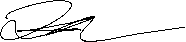 Thank you for your cooperation.Justine NessGeneral Manager  